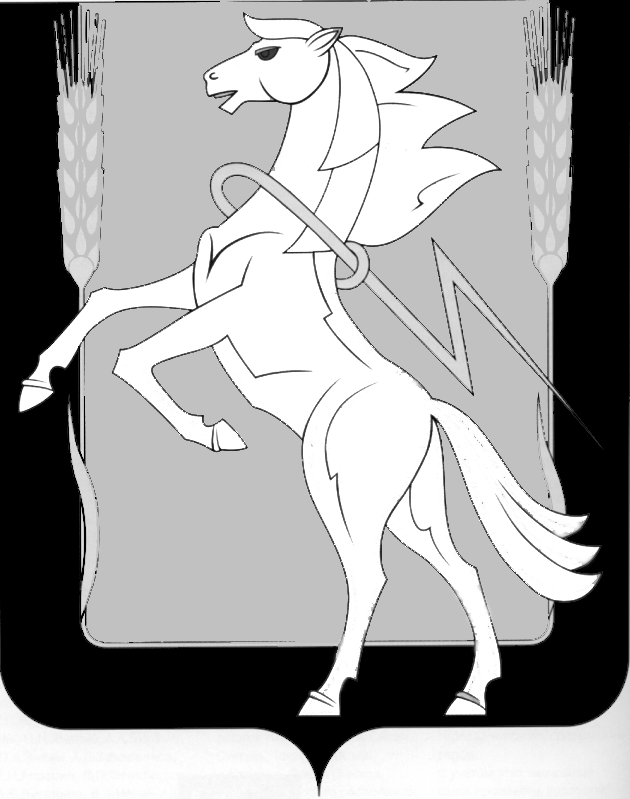 СОБРАНИЕ ДЕПУТАТОВ СОСНОВСКОГО МУНИЦИПАЛЬНОГО РАЙОНАШЕСТОГО СОЗЫВАРЕШЕНИЕ от «10» января 2023 года № 434О награждении Почетной грамотой Собрания депутатов  Заслушав и обсудив доклад председателя постоянной комиссии по награждению Собрания депутатов Сосновского муниципального района   М.В. Гляделовой, Собрание депутатов Сосновского муниципального района шестого созыва РЕШАЕТ:1.Наградить Почетной грамотой Собрания депутатов и премией в размере 5000-00 (пяти тысяч) рублей:1. Кузьмину Ирину Александровну – руководителя аппарата администрации Сосновского муниципального района за многолетний добросовестный труд на благо Сосновского муниципального района Челябинской области и в связи с 60-летием со дня рождения.2. Опубликовать настоящее Решение в газете «Сосновская Нива» и разместить на официальном сайте органов местного самоуправления Сосновского муниципального района в сети Интернет www.chelsosna.ru.Председатель Собрания депутатов Сосновского муниципального района	          		                           Г.М. Шихалёва